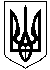 копія МІСЦЕВЕ  САМОВРЯДУВАННЯ          ВИКОНАВЧИЙ  КОМІТЕТ  ПОКРОВСЬКОЇ  МІСЬКОЇ  РАДИ              ДНІПРОПЕТРОВСЬКОЇ  ОБЛАСТІ                      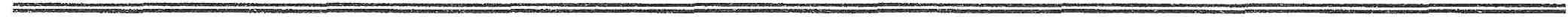 Р І Ш Е Н Н Я	«26»   вересня 2018р.                                                                                         № 422Про закріплення території обслуговування за закладами освіти міста_______________________________На виконання Законів України «Про освіту», «Про загальну середню освіту», «Про дошкільну освіту», керуючись Законом України «Про місцеве самоврядування в Україні», п. 5 постанови Кабінету Міністрів України від 13.09.2017 р. за №684 «Про затвердження Порядку ведення обліку дітей шкільного віку та учнів», Порядком зарахування, відрахування та переведення учнів до державних та комунальних закладів освіти для здобуття повної загальної середньої освіти, затвердженого наказом Міністерства освіти і науки України від 16.04.2018 р. за № 367, у зв’язку із реорганізацію комунального дошкільного навчального закладу №18 (ясел-садка) загального типу еколого-валеологічного спрямування м.Покров Дніпропетровської області, комунального закладу «Середня загальноосвітня школа №2 м.Покров Дніпропетровської області» та комунального закладу «Олександрівська неповна середня загальноосвітня школа м.Покров Дніпропетровської області» шляхом їх злиття у комунальний заклад «Навчально-виховне об’єднання (середня школа І-ІІІ ступенів – дошкільний навчальний заклад – позашкільний навчальний заклад) м.Покров  Дніпропетровської області», ліквідацією комунального закладу «Чортомлицька неповна середня загальноосвітня школа м.Покров Дніпропетровської області», з метою створення умов для забезпечення доступу громадян до якісної освіти, виконком міської радиВ И Р І Ш И В:Закріпити за закладами загальної середньої та дошкільної освіти міста Покров території обслуговування згідно з додатками 1, 2.Визнати такими, що втратили чинність рішення виконкому Орджонікідзевської міської ради від 08.08.2003 р. за №431/1 «Про закріплення мікрорайонів за загальноосвітніми навчальними закладами», від 31.10.2001 р. за №519 «Про закріплення території обслуговування за дошкільними закладами міста».Координацію роботи щодо виконання даного рішення покласти на начальника управління освіти Філіпову Т.Ю.,  контроль – на  заступника міського голови Бондаренко Н.О. Міський голова                                                                           О.М.ШаповалФіліпова 4 22 04Додаток 1до рішення виконкому від «26» вересня 2018 року №422Територія обслуговування,що закріплена за закладами загальної середньої  освітим.Покров, Дніпропетровської областіКомунальний заклад «Навчально-виховне об’єднання(середня школа І-ІІІ ступенів – дошкільний навчальний заклад – позашкільний навчальний заклад) м.Покров Дніпропетровської області»пров.Універсальний;вул. Ковпака;вул. П’ятихатки; вул. Петропавлівська;вул. Слов’янська;вул. І.Малки;вул. Паркова;вул. Чуйкова;вул. Кримська;вул. Шахтна;вул. Чернишевського;вул. Нова;вул. Короленка;вул. Симонова;вул. Балкова;вул. Тімірязєва;вул. Юності;вул.Червоного Хреста;вул. Руднична; вул. Волгоградська; вул. Гірницька;вул. Сонячна;вул. Грушевського;вул. Каховська;вул. Гудзя; вул. Громової;вул. Космонавтів;вул. Гастелло; вул. Водопровідна;вул. Праці;вул. Трудова;вул. Шмідта;вул. Чкалова;вул. Вишнева;вул. Польова;вул. Гоголя; вул. Новосельська; вул. Шкільна;вул. Кожедуба;вул. Дружби;вул. Орлика Пилипа;вул. Шевченка;вул. Фабрична; вул. Київська; вул. Кутузова;вул. Панфілова;вул. Клубна;вул. Робітнича;вул. Садова;вул. Іллюшина;вул. Скіфська;вул. Севастопольська;вул. Тургенєва;вул. Шляхова;вул. Калинова;вул. Мічуріна;пров.Річковий;вул. Набережна;вул. Суворова;пров. Павлова;пров. Алтайський;пров. Тихий;пров. Молодіжний;пров. Будівельний; пров. Сірка;пров. Поштовий;пров. Парковий;пров. Довженка;пров. Депутатський;пров. Полтавський; пров. Зелений.Комунальний заклад «Навчально-виховний комплекс №1 (середня школа І-ІІІ ступенів – дошкільний навчальний заклад) м.Покров Дніпропетровської області»вул. Медична: 22-32;вул. Центральна: 33-46;вул. Торгова: 49-61;вул. Героїв Чорнобиля: 2,6,8;вул. Героїв України: 1-9, 13;вул. Партизанська: 55-64;вул. Горького: 27-31;вул. Шатохіна: 1-9.Комунальний заклад «Навчально-виховний комплекс №2 (середня школа І-ІІІ ступенів – дошкільний навчальний заклад) м.Покров Дніпропетровської області»вул. Л.Чайкіної: 1-13;	вул. Г.Тикви: 18-34;вул. Зонова: 2-18, 30,32,34;вул. Центральна: 57-87.Комунальний заклад «Загальноосвітній ліцей  м.Покров Дніпропетровської області»вул. Центральна:17-32;вул. Медична:1-20;вул. Горького: 9-26;вул. Гагаріна: 2-14;вул. Партизанська: 9-47;вул. Торгова: 36-48;пров. Пушкіна: 17-22;вул. Героїв Чорнобиля: 1,3,5,7;вул. Чехова: 1-17;вул. Чіатурська: 1-10;вул. Шатохіна: 13-23;вул. Героїв України, 10.Комунальний заклад «Середня загальноосвітня школа №4  м.Покров Дніпропетровської області»пров. Ушакова;вул. Виборзька;вул. Чайковського;вул. Північна; вул. Ясна; вул. Матросова;вул. Садова;вул. Пляжна;вул. Курчатова: 1а-26;вул. Горького: 1-8;вул. Уральська 2а,4;вул. Торгова: 1-35;вул. Затишна 1-15;вул. Г.Середи 1-14;пров. Пушкіна: 1-16;Комунальний заклад «Середня загальноосвітня школа №6  м.Покров Дніпропетровської області»вул. Г.Тикви, 2а-16;вул. Соборна: 1-15а;вул. Центральна: 47-54а;вул. Партизанська: 65-77;с.Гірницьке.вул. Л.Чайкіної: 16-40;Комунальний заклад «Середня загальноосвітня школа №9  м.Покров Дніпропетровської області»вул. Партизанська: 89-97;вул. Незалежності: 4;вул. Освіти: 6,8;вул. Соборна: 16-47.вул. Зелена;вул. Гризодубова;вул. Бородіно;вул. Перевальна;вул. Миру;вул. Осипенка;вул. Чортомлицька;вул. Зустрічна;вул. Нахімова;вул. Українська;вул. Мостова;вул. Комарова;вул. Вокзальна;вул. Станційна;вул. Залізнична;вул. П.Мирного;вул. Л.Українки;вул. Аграрна;вул. Айвазовського;вул. Армійська;вул. Серова;вул. Історична;вул. 8 Березня;вул. Серьогіна;вул. Теплична;вул. Грибоєдова;вул. Кошового;вул. Перевізна;вул. Абрикосова;вул. Запорізька;вул. Чумацька;вул. Добролюбова;вул. Дідіка;пров. Степовий;пров. Серьогіна;пров. Лермонтова;пров. Печерського;пров. Крилова.Начальник управління освіти                                     Т.Ю.ФіліповаДодаток 2до рішення виконкому від «26» вересня 2018 року №422Територія обслуговування,що закріплена за закладами дошкільної освітим.Покров,  Дніпропетровської областіКомунальний дошкільний навчальний заклад № 5  «Червона шапочка» (ясла-садок)  компенсуючого типу художньо-естетичного спрямуванням. Покров Дніпропетровської областівул. Центральна:17-32;вул. Медична:1-20;вул. Горького: 9-26;вул. Гагаріна: 2-14;вул. Партизанська: 9-47;вул. Торгова: 36-61;пров. Пушкіна: 17-22;вул. Чехова: 1-17;вул. Шатохіна: 13-23;вул. Героїв України, 10;Комунальний дошкільний навчальний заклад № 11 «Сонечко» (ясла-садок)  комбінованого типу культурологічного спрямування                                м.Покров Дніпропетровської областіпров. Ушакова;вул. Виборзька;вул. Чайковського;вул. Північна; вул. Ясна; вул. Матросова;вул. Садова;вул. Пляжна;вул. Курчатова: 1а-26;вул. Уральська 2а,4;вул. Торгова: 1-35;вул. Затишна 1-15;вул. Г.Середи 1-14;пров. Пушкіна: 1-16;Комунальний дошкільний навчальний заклад  № 13 «Малятко» ( ясла-садок)  комбінованого   типу корекційно-відновлювального спрямування  м.Покров Дніпропетровської областівул. Г.Тикви, 2а-16;вул. Центральна: 47-54а;вул. Партизанська: 65-77;с.Гірницьке.вул. Медична: 22-32;Комунальний дошкільний навчальний заклад № 16  (ясла-садок)  «Центр розвитку дитини» м. Покров Дніпропетровської областівул. Чіатурська: 1-10;вул. Соборна: 1-15а;вул. Героїв Чорнобиля: 1,3,5,7;вул. Шатохіна: 1-9.Комунальний дошкільний навчальний заклад № 21  (ясла-садок)  комбінованого типу художньо-естетичного спрямування м. Покров Дніпропетровської областівул. Центральна: 57-87.вул. Л.Чайкіної: 1-40;  вул. Серьогіна;вул. Теплична;вул. Грибоєдова;вул. Кошового;вул. Перевізна;Комунальний дошкільний навчальний заклад № 22 (ясла-садок)  комбінованого типу фізкультурно-оздоровчого спрямування                                 м. Покров Дніпропетровської областівул. Партизанська: 89-97;вул. Незалежності: 4;вул. Освіти: 6,8;вул. Соборна: 16-47.вул. Зелена;вул. Гризодубова;вул. Бородіно;вул. Перевальна;вул. Миру;вул. Осипенка;вул. Чортомлицька;вул. Зустрічна;вул. Нахімова;вул. Українська;вул. Мостова;вул. Комарова;вул. Аграрна;вул. Айвазовського;вул. Армійська;вул. Серова;вул. Абрикосова;вул. Запорізька;вул. Чумацька;вул. Добролюбова;вул. Дідіка;пров. Степовий;пров. Серьогіна;пров. Лермонтова;пров. Печерського;пров. Крилова.вул. Історична;вул. 8 Березня;Комунальний заклад «Навчально-виховне об’єднання(середня школа І-ІІІ ступенів – дошкільний навчальний заклад – позашкільний навчальний заклад) м.Покров Дніпропетровської області»(дошкільний підрозділ)пров.Універсальний;вул. Ковпака;вул. П’ятихатки; вул. Петропавлівська;вул. Слов’янська;вул. І.Малки;вул. Паркова;вул. Чуйкова;вул. Кримська;вул. Шахтна;вул. Чернишевського;вул. Нова;вул. Короленка;вул. Симонова;вул. Балкова;вул. Тімірязєва;вул. Юності;вул.Червоного Хреста;вул. Руднична; вул. Волгоградська; вул. Гірницька;вул. Сонячна;вул. Грушевського;вул. Каховська;вул. Гудзя; вул. Громової;вул. Космонавтів;вул. Гастелло; вул. Водопровідна;вул. Праці;вул. Трудова;вул. Шмідта;вул. Чкалова;вул. Вишнева;вул. Польова;вул. Гоголя; вул. Новосельська; вул. Шкільна;вул. Кожедуба;вул. Дружби;вул. Орлика Пилипа;вул. Шевченка;вул. Фабрична; вул. Київська; вул. Кутузова;вул. Панфілова;вул. Клубна;вул. Робітнича;вул. Садова;вул. Іллюшина;вул. Скіфська;вул. Севастопольська;вул. Тургенєва;вул. Шляхова;вул. Калинова;вул. Мічуріна;пров.Річковий;вул. Набережна;вул. Суворова;пров. Павлова;пров. Алтайський;пров. Тихий;пров. Молодіжний;пров. Будівельний; пров. Сірка;пров. Поштовий;пров. Парковий;пров. Довженка;пров. Депутатський;пров. Полтавський; пров. Зелений.Комунальний заклад «Навчально-виховний комплекс №1 (середня школа І-ІІІ ступенів – дошкільний навчальний заклад) м.Покров Дніпропетровської області»  (дошкільне відділення)ул. Центральна: 33-46;ул. Героїв Чорнобиля: 2,4,6,8;ул. Героїв України: 1-9, 13;ул. Партизанська: 55-64;ул. Горького: 27-31;Комунальний заклад «Навчально-виховний комплекс №2 (середня школа І-ІІІ ступенів – дошкільний навчальний заклад) м.Покров Дніпропетровської області»(дошкільний підрозділ)вул. Г.Тикви: 18-34;вул. Зонова: 2-18, 30,32,34;вул. Вокзальна;вул. Станційна;вул. Залізнична;вул. П.Мирного;вул. Л.Українки.Начальник управління освіти                                 Т.Ю.Філіпова